Publicado en Madrid el 01/02/2024 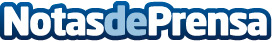 Mahou, entre las 20 marcas más valiosas de España según el ranking Kantar BrandZ 2024 La marca continúa destacando como la primera dentro de la categoría de cervezas en un año en el que se ha vuelto a consolidar como la cervecera española más premiada del mundo. Según la clasificación, la categoría de cerveza es una de las que más crecen, con un excepcional 24%, consolidándose como la segunda más dinámica, solo superada por el segmento de moda con un aumento del 31%Datos de contacto:AndreaAPPLE TREE690986558Nota de prensa publicada en: https://www.notasdeprensa.es/mahou-entre-las-20-marcas-mas-valiosas-de Categorias: Nacional Finanzas Industria Alimentaria Restauración Consumo Premios Actualidad Empresarial http://www.notasdeprensa.es